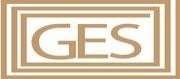 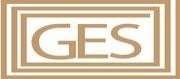 Guayaquil, 29 abril 2020Pacto Mundial de las Naciones Unidas Naciones Unidas Nueva York,NY 10017 USAA nuestros grupos de interés:Reconocemos que un requisito clave para participar en el Pacto Mundial de las Naciones Unidas es la preparación y la publicación anual de una Comunicación de Involucramiento (COE) que incluya una declaración de apoyo continuo al Pacto Mundial, una descripción de acciones prácticas en relación con los diez  principios del Pacto Mundial, y una medición de los resultados actuales o esperados.Este año, Corporación GES, SIGNATARIO Pacto Mundial de las Naciones Unidas en Ecuador, no podrá cumplir con el plazo para la comunicación y la publicación de nuestro COE, por los siguientes criterios:Queremos esperar aprobación Ley Orgánica de OSC Organizaciones de la Sociedad Civil en 2• debate de Asamblea Nacional, que nos permitirá salir de la COERCIÓN de los decretos ejecutivos #16, #739, hoy #193, por los cuales estamos en DECLARACIÓN DE RESISTENCIA desde el 2013.Grave escenario Pandemia Covid-19 en Guayaquil, Guayas Ecuador, donde está nuestra Organización, el cual afecta nuestro funcionamiento y requerirá ajustes.En virtud de estos antecedentes, por la presente solicitamos una prórroga del plazo para así poder enviar un COE periodos 2018 - 2019, que describan los esfuerzos de nuestra organización, el progreso en la implementación de los principios del Pacto Mundial y nuestra Carta Compromiso 2020 – 2022.Nuestro informe COE se publicara en el sitio web del Pacto Mundial a más tardar el 29 julio 2020. Agradeceríamos	enviar	las	Comunicaciones	del	Pacto	Mundial	al	e-mail: ceomespecuadorges@gmail.com. Atentamente, 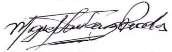 Miguel Ernesto Santacruz Paredes Representante Legal de Corporación GES.Guayaquil,Ecuador.     El Oro 1708 entre Esmeraldas y José Mascote     Tel:  – 0998191254 - 0939890005https://www.facebook.com/CorporacionGES	ceomespecuadorges@gmail.com